 Nr. 53/VIII-3/2024							                      19 iulie 2024COMUNICAT DE PRESĂCompartimentul de informare și relații publice din cadrul Parchetului de pe lângă Tribunalul Bucureşti aduce la cunoştinţa opiniei publice următoarele: Procurorii din cadrul Parchetului de pe lângă Tribunalul București, împreună cu polițiștii din cadrul Poliției Sectorului 4 – Serviciul de Investigare a Criminalității Economice, au pus în executare în data de 18.07.2024 un număr de 6 mandate de percheziție domiciliară pe raza mun. Bucuresti într-un dosar penal privind săvârșirea infracțiunii de evaziune fiscală în domeniul vânzărilor de articole vestimentare de lux. În urma punerii în aplicare a mandatelor de perchezitie domiciliară au fost identificate și ridicate înscrisuri, un laptop, 3 telefoane mobile, precum și peste 700 de articole vestimentare, în valoare totală de aproximativ 600.000 de lei.La data de 19.07.2024 procurorii din cadrul Parchetului de pe lângă Tribunalul București au pus în mișcare a acțiunea penală faţă de doi inculpați, persoane fizice, pentru săvârşirea infracţiunii de evaziune fiscală, în formă continuată, prevăzută de art. 9 alin. (1) lit. b) din Legea nr. 241/2005 cu aplicarea art. 35 alin. (1) Cod penal și art. 5 alin. (1) Cod penal (85 de acte materiale).În fapt, în sarcina acestora s-a reținut că, în perioada 25.01.2018 – 25.01.2024, în calitate de administratori de fapt și de drept ai unei societăți comerciale, în scopul sustragerii de la îndeplinirea obligațiilor fiscale, au omis să evidențieze în declarațiile fiscale ale societății venituri realizate în perioada 13.12.2017 – 31.12.2023, în cuantum de 2.354.752 lei, obținute în urma comercializării de articole de îmbrăcăminte, cauzând bugetului consolidat al statului un prejudiciu în cuantum de 331.509 lei.Tot la data de 19.07.2024 procurorii din cadrul Parchetului de pe lângă Tribunalul București au dispus față de cei doi inculpați măsura preventivă a controlului judiciar pe o perioadă de 60 de zile, începând cu data de 19.07.2024 şi până la data de 16.09.2024, inclusiv.De asemenea, a fost dispusă măsura asigurătorie a sechestrului asupra tuturor bunurilor mobile și imobile, prezente și viitoare, ale inculpaților și ale societății până la concurența sumei de 331.509 lei.Facem precizarea că punerea în mișcare a acțiunii penale, luarea unor măsuri preventive și dispunerea unor măsuri asigurătorii sunt etape în cadrul procesului penal reglementate de Codul de procedură penală, care nu pot, în nicio situație, să înfrângă principiul prezumției de nevinovăție. Compartimentul de Informare și Relații Publice din cadrul Parchetului de pe lângă Tribunalul București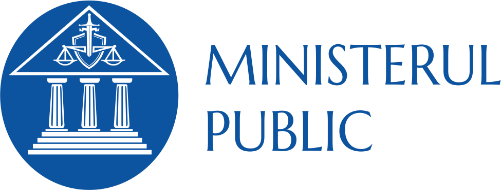 PARCHETUL DE PE LÂNGĂ TRIBUNALUL BUCUREȘTI                              Operator date caracter personal nr. 4906